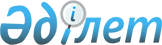 Об установлении повышенных на двадцать пять процентов окладов и тарифных ставок специалистам в области социального обеспечения, образования, культуры, спорта, являющимся гражданскими служащими и работающим в сельских населенных пунктах Кербулакского районаРешение Кербулакского районного маслихата Алматинской области от 22 сентября 2020 года № 61-358. Зарегистрировано Департаментом юстиции Алматинской области 29 сентября 2020 года № 5681.
      Сноска. Заголовок решения в редакции решения Кербулакского районного маслихата Алматинской области от 27.09.2021 № 12-60 (вводится в действие по истечении десяти календарных дней после дня его первого официального опубликования).
      В соответствии с пунктом 9 статьи 139 Трудового кодекса Республики Казахстан, Кербулакский районный маслихат РЕШИЛ:
      Сноска. Преамбула в редакции решения Кербулакского районного маслихата Алматинской области от 27.09.2021 № 12-60 (вводится в действие по истечении десяти календарных дней после дня его первого официального опубликования).


      1. Установить специалистам в области социального обеспечения, культуры являющимся гражданскими служащими и работающим в сельских населенных пунктах Кербулакского района, финансируемых из местного бюджета, повышенные на двадцать пять процентов оклады и тарифные ставки по сравнению с окладами и ставками гражданских служащих, занимающихся этими видами деятельности в городских условиях.
      Сноска. Пункт 1 в редакции решения Кербулакского районного маслихата Алматинской области от 27.09.2021 № 12-60 (вводится в действие по истечении десяти календарных дней после дня его первого официального опубликования).


      2. Признать утратившим силу решение Кербулакского районного маслихата "Об установлении повышенных на двадцать пять процентов окладов и тарифных ставок специалистам в области здравоохранения, социального обеспечения, образования, культуры, спорта, ветеринарии, лесного хозяйства и особо охраняемых природных территорий, являющимся гражданскими служащими и работающим в сельских населенных пунктах, а также указанным специалистам, работающим в государственных организациях, финансируемых из местных бюджетов Кербулакского района" от 10 декабря 2019 года № 52-296 (зарегистрирован в Реестре государственной регистрации нормативных правовых актов № 5356, опубликован 26 декабря 2019 года в эталонном контрольном банке нормативных правовых актов Республики Казахстан).
      3. Контроль за исполнением настоящего решения возложить на постоянную комиссию районного маслихата "По экономике и бюджету района, налогу, поддержке малого и среднего предпринимательства, коммунального хозяйства, озеленению и оказанию услуг населению".
      4. Настоящее решение вступает в силу со дня государственной регистрации в органах юстиции и вводится в действие со дня его первого официального опубликования.
					© 2012. РГП на ПХВ «Институт законодательства и правовой информации Республики Казахстан» Министерства юстиции Республики Казахстан
				
      Председатель сессии Кербулакского

      районного маслихата

Ж. Жумажанов

      Секретарь Кербулакского

      районного маслихата

Б. Рысбеков
